FORMULAR DE ÎNSCRIEREÎN PROGRAMUL “DIGITAL CITIZEN”,DERULAT ÎN PARTENERIAT ANBPR-ECDL ROMANIAI. Informaţii personaleI.1 Nume participant (nume şi prenume) ____________________________________________ Domiciliul: ____________________________________________________________________Telefon:_________________________E-mail:________________________________________I.2 CNP______________________________________________________________________I.3 Gen:      Masculin         	Feminin	    I.4 Vârstă (în ani împliniţi): I.5 Localitatea de reşedinţă:    Rural	          Urban     II. Nivelul de instruire (ultimul nivel educațional absolvit):III. Experiență de formare în educație digitală:DA NU IV. Organizația angajatoare (biblioteca), tipul bibliotecii, județul:IV. Vechimea în organizație:V. Statutul de membru ANBPR:DA NU  Datele cuprinse în acest formular vor fi tratate confidenţial, în conformitate cu prevederile Regulamentului UE nr. 679/27.04.2016. Persoanelor care completează acest formular le sunt garantate drepturile potrivit Regulamentului UE nr. 679/27.04.2016 privind protecţia persoanelor fizice în ceea ce priveşte prelucrarea datelor cu caracter personal şi privind libera circulaţie a acestor date.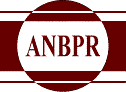 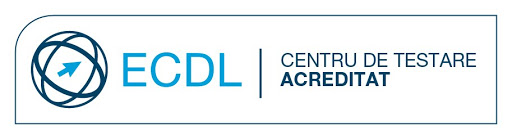 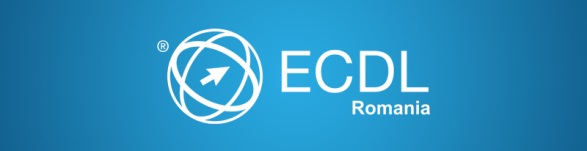 Învăţământ liceal Învățământ postlicealÎnvățământ superior (universitate, academie de studii, institut, altă formă de studii superioare etc.)Învățământ post-universitarSubsemnatul (Nume, Prenume) _____________________________________________________cunoscând că falsul în declaraţii este pedepsit de legea penală, conform prevederilor Articolului 292 din Codul Penal, declar pe propria răspundere că datele completate în prezentul formular corespund cu realitatea.  Semnătura:                                                                                    Data: